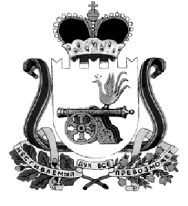 КАРДЫМОВСКИЙ РАЙОННЫЙ СОВЕТ ДЕПУТАТОВР Е Ш Е Н И Еот 30.03.2018                                     № Ре-00023О награждении Благодарственнымписьмом Кардымовского районногоСовета депутатов Рассмотрев ходатайство группы депутатов Кардымовского районного Совета депутатов о награждении Благодарственным письмом Кардымовского районного Совета депутатов  в связи с празднованием юбилейного дня рождения, Кардымовский районный Совет депутатовРЕШИЛ: Наградить Благодарственным письмом Кардымовского районного Совета депутатов Ковалеву Валентину Ивановну за добросовестный труд и преданность своему делу, за личный вклад в развитие Кардымовского района Смоленской области  и в связи с празднованием юбилейного дня рождения. Председатель Кардымовского районногоСовета депутатов                                                                      Г.Н. Кузовчикова